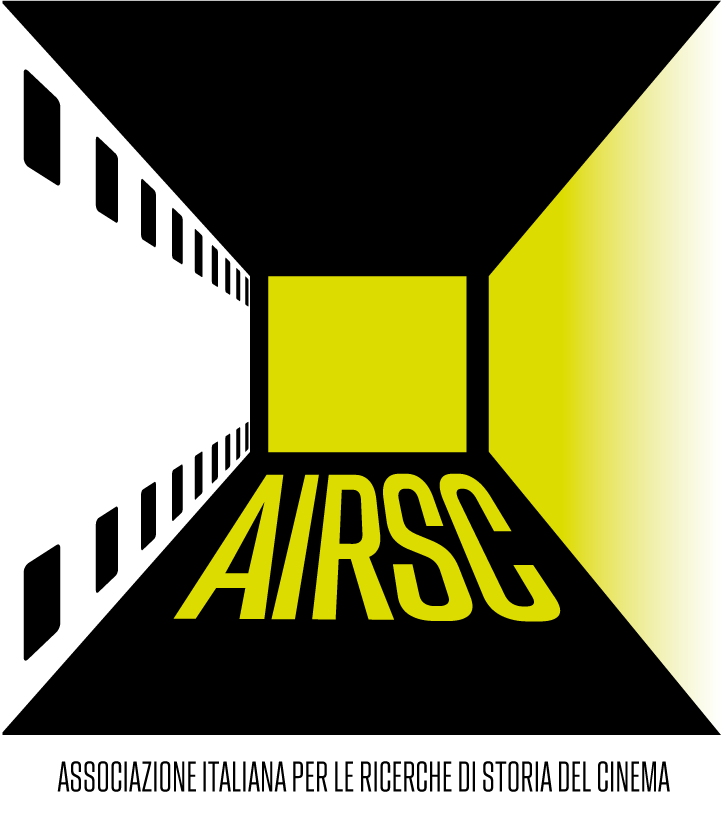 PREMIO “DAVIDE TURCONI” 2023 per la miglior tesi di DottoratoPremessaAl fine di promuovere gli studi storici e storiografici in ambito cinematografico, l’Associazione Italiana per le Ricerche di Storia del Cinema istituisce un premio per la miglior tesi di Dottorato che affronti problematiche di carattere storico e/o storiografico inerenti in via prioritaria al cinema italiano. Il premio verrà conferito secondo le modalità previste dal presente regolamento. RegolamentoArt. 1 – Istituzione del premioIl premio verrà assegnato alla miglior tesi di Dottorato che affronti problematiche di carattere storico e/o storiografico inerenti in via prioritaria al cinema italiano. Art. 2 – Requisiti di ammissione La partecipazione alla quinta edizione (2023) è riservata a tutti coloro che abbiano conseguito, nell’ambito del XXXV ciclo, o comunque entro il 30/6/2023, il titolo di Dottore di Ricerca (Ph.D.) presso una università italiana o straniera, e che abbiano elaborato e discusso una tesi inerente a quanto indicato nell’art. 1 del regolamento, ancora inedita al momento della scadenza del presente bando e alla data prevista per la premiazione (dicembre 2023).Art. 3 – Domanda di partecipazioneLa domanda di partecipazione deve essere inviata tramite apposito modulo allegato al presente regolamento, sottoscritta e completa degli allegati richiesti, all’indirizzo segreteria.airsc@gmail.com entro e non oltre il 21 settembre 2023. Ai candidati e alle candidate verrà richiesto di inviare: a) la domanda di partecipazione: b) copia della tesi in formato pdf (con eventuali allegati); c) una presentazione sintetica (2 cartelle) del lavoro svolto.Art. 4 – Natura del premio Il premio “Davide Turconi” consiste in un attestato scritto, nell’abbonamento gratuito per un anno alla rivista «Immagine. Note di storia del cinema» e nella possibilità di pubblicare un saggio tratto dalla tesi su una rivista dell’Associazione (Immagine o Imm@gine, a insindacabile giudizio della commissione) o in una pubblicazione AIRSC. A tale scopo, il vincitore o la vincitrice, nel ricevere il premio, si impegna a produrre nel corso dei dodici mesi successivi una proposta editoriale o un saggio tratto dalla tesi di Dottorato in oggetto, da sottoporre a peer review. Art. 5 – Istituzione della commissione di valutazioneLa commissione giudicatrice è composta da tre membri di elevato profilo scientifico e operanti prevalentemente in ambito internazionale nominati dal Consiglio Direttivo. La commissione assegnerà il premio secondo requisiti di qualità e di equità. Il giudizio della commissione sarà insindacabile e inappellabile. In mancanza di adeguati requisiti di qualità il premio potrà non essere attribuito. Art. 6 – Premiazione Al vincitore o alla vincitrice sarà comunicata l’attribuzione del premio 10 giorni prima dell’assegnazione, che avverrà a Bologna nell’ambito della Giornata di Studi dell’Associazione “Storia & Storie” prevista per l’11 dicembre 2023.PREMIO “DAVIDE TURCONI” 2023Domanda di partecipazione..l.. sottoscritt… ……………………………………………………………………………………………………..………nat… il ……………………  a ………………………………………………………………………………………………Residente in via …………………………………………………………………………………………………………….C.A.P. …………………  Località: ……………………………………………………Pr. ………………………………..Tel. ………………………………………………. Cell. ……………………………………………………………………E-mail: ………………………………………………………………………………………………………………………..DICHIARA di aver conseguito il diploma di Dottore di Ricerca in data ..………………………….……………………... ciclo di Dottorato ………………………………………………………………………………………………….In (indicare il curriculum) ……………………………………….………………………………………………...Università …………………………………………………………………………………………………………..Titolo della tesi …………………………………………………………………………………………………….Supervisore ….......……………………………..…………………………………………………………..……..di accettare ogni norma prevista dal regolamento del premio;di aver svolto personalmente l’attività di ricerca e di non aver violato diritti di terzi;di dare il proprio consenso al trattamento dei dati personali alla commissione giudicatrice, che ne farà uso limitatamente alle finalità previste dall’Associazione.ALLEGA ALLA PRESENTE DOMANDAcopia della tesi di dottorato (formato pdf);presentazione del lavoro svolto (2 cartelle).…l…  sottoscritt………  dichiara sotto la propria responsabilità che i dati riportati nel presente modulo corrispondono a verità. Data 											Firma ……………………………..						…………………………………